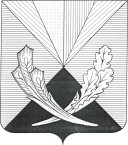 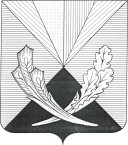 О внесении изменений в  постановление Администрации муниципального района Челно-Вершинский от 11.05.2018 г. № 236«О создании трехсторонней комиссии порегулированию социально-трудовых отношений на территории муниципального районаЧелно-Вершинский Самарской области»         В соответствии с Федеральным законом от 06.10.2003 № 131-ФЗ «Об общих принципах организации местного самоуправления в Российской Федерации», с решением Собрания представителей района «О районной трехсторонней комиссии по регулированию социально-трудовых отношений» от 04.10.2005 года № 24, администрация муниципального района Челно-Вершинский                                             ПОСТАНОВЛЯЕТ:1. Внести в постановление администрации  муниципального района Челно-Вершинский  от 11.05.2018 г. № 236 «О создании трехсторонней комиссии по регулированию социально-трудовых отношений на территории муниципального района Челно-Вершинский Самарской области» следующие изменения: приложение № 1 изложить  в новой редакции, согласно приложению к настоящему постановлению.2. Опубликовать настоящее постановление в газете «Официальный вестник.Глава муниципального районаЧелно-Вершинский                                                                       В.А. Князькин                                                                     Приложение № 1 к                                                                     Постановлению администрации                                                                     муниципального района Челно-Вершинский                                                                      от ________________________ № ______Состав  трехсторонней комиссии по регулированию                                      социально-трудовых отношений на территории                                    муниципального  района    Челно-ВершинскийКоординатор комиссии – Сергеева Наталья Владимировна –                                           заместитель главы  района по правовым вопросам                                                                                                                                                                                                                                                                Секретарь -                       Складнева  Екатерина Ильинична - ведущий                                          специалист  аппарата администрации                                           муниципального района Челно-Вершинский                                                                Со стороны администрации муниципального района:1. Егоров Е.П.    -  директор муниципального автономного учреждения «Центр                      по обеспечению содержания муниципального имущества муниципального района Челно-Вершинский Самарской области» 2. Беляева Л.А. - заместитель руководителя управления финансами (по          согласованию)3. Казакова Н.М. - директор МБУ «Управление по строительству»4.Сидорова Н.М. - директор муниципального автономного учреждения муниципального района Челно-Вершинский Самарской области «Центр культурного развития» Совет профсоюзов муниципального района:1. Печенкина Н.Н. – председатель профкома АО «Челно-Вершинский                                                                       машиностроительный завод» (по согласованию)2. Белов Е.А. – председатель профкома работников образования (по согласованию)3. Ильина Е.В. – председатель профкома работников ГБУЗ СО «Челно-Вершинская центральная районная больница» (по согласованию)4. Казакова Е.А. - председатель профкома работников АНО «Центр социального обслуживания населения Северного округа» отделение социального обслуживания населения в Челно-Вершинском районе (по согласованию)5. Ильмушкина А.М. -  председатель профкома администрации м.р. Челно-Вершинский (по согласованию)6. Волкова Л.Г. - председатель профкома Челно-Вершинский почтамт (по согласованию).Союз работодателей по согласованию:1. Шакуто Татьяна Владимировна – ИП Шакуто Т.В.2. Сайфулина Мясрур Мясутовна – ИП Сайфулина М.М.3. Гарифуллин Гумер Саимович – ИП Гарифуллин Г.С.